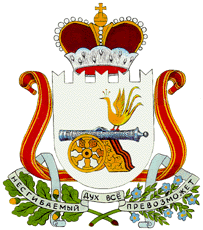                                        АДМИНИСТРАЦИЯБЕЛЕНИНСКОГО СЕЛЬСКОГО ПОСЕЛЕНИЯСАФОНОВСКОГО РАЙОНА СМОЛЕНСКОЙ ОБЛАСТИ             ПОСТАНОВЛЕНИЕот  30.04.2021г                                                                                                                                          №   31Об утверждении отчета обисполнении бюджета Беленинского сельского поселенияСафоновского района Смоленскойобласти за 1 квартал  2021 годаРуководствуясь статьей 264.2 Бюджетного кодекса Российской Федерации,    статьей 8 Положения о бюджетном процессе в Беленинском сельском поселении Сафоновского района Смоленской области, утвержденным решением Совета депутатов Беленинского сельского поселения Сафоновского района Смоленской области от 14.11.2012 года №16 ,Уставом Беленинского сельского поселения Сафоновского района Смоленской областиПостановляет:     1.Утвердить прилагаемый отчет об исполнении бюджета Беленинскогосельского поселения Сафоновского района Смоленской области за 1 квартал   2021 года по общему объему доходов в сумме 1 186,8 тыс. рублей, по общему объему расходов в сумме 1 068,4 тыс. рублей, с превышением доходов над расходами (профицит бюджета) в сумме 118,4 тыс. рублей.     2. Утвердить:1) доходы бюджета Беленинского сельского поселения Сафоновского района Смоленской области за 1 квартал 2021 года согласно приложению № 1.2) расходы бюджета Беленинского сельского поселения Сафоновского района Смоленской области за 1 квартал 2021 года   согласно приложению № 2.3) источники финансирования дефицита бюджета Беленинского сельского поселения Сафоновского района Смоленской области за 1 квартал 2021 года  согласно приложению № 3.3.Настоящее постановление разместить на сайте Администрации Беленинского сельского поселения Сафоновского района Смоленской области www.belenino.admin-safonovo.ru4.Контроль за исполнением настоящего постановления оставляю за собой.Глава муниципального образованияБеленинского сельского поселения Сафоновского района Смоленской области                                                                              Л.В. Петрик             Доходы бюджетаБеленинского сельского поселения Сафоновского района Смоленской области	за 1  квартал 2021 года	(рублей)                                                                              Расходы бюджетаБеленинского сельского поселения Сафоновского района Смоленской области	за 1 квартал 2021 года	  (рублей)Источникифинансирования дефицита бюджета Беленинского сельского поселения Сафоновского района Смоленской области за 1 квартал 2021 года	(рублей)                                                                              ПОЯСНИТЕЛЬНАЯ ЗАПИСКАк постановлению Администрации Беленинского сельского поселения Сафоновского района Смоленской области об исполнении бюджета за 1 квартал 2021  года.Бюджет Беленинского сельского поселения Сафоновского района Смоленской области за 1  квартал 2021 г. выполнен по доходам на 23,5% (план: 5 054,4 тыс. рублей, факт: 1 186,8 тыс. рублей.), по расходам на 21,1% (план: 5 054,4 тыс. рублей, факт: 1 068,4 тыс. рублей) с превышение доходов  над расходами (профицит) в сумме 118,4 тыс. рублей. ДоходыНалоговые и неналоговые доходы к плану 1 073,0 тыс.рублей за 1  квартал 2021 года выполнены на 18,5% или в сумме 198,7 тыс. рублей, в том числе:- доходы от уплаты акцизов на дизельное топливо моторные масла, бензин – 93,3 тыс. рублей, или 22,4% к плановому объему доходов 416,4 тыс. рублей;- налог на доходы физических лиц – 20,9 тыс. рублей, или 22,9 % к плановому объему доходов 91,3  тыс. рублей;- налог на имущество физических лиц – 1,0 тыс. рублей, или 3,1 % к плановому объему доходов 32,3 тыс. рублей;- земельный налог – 79,2 тыс. рублей, или 15,2 %  к плановому объему доходов 520,0 тыс. рублей.- доходы от использования имущества находящегося в государственной и муниципальной собственности- 4,3 тыс. руб. или 33,1 %к плановому объему доходов 13,0 тыс.рублейБезвозмездные поступления за 1 квартал 2021 года выполнены на 24,8 % или в сумме 988,1  тыс.рублей к плану 3 981,4 тыс. рублей, в том числе:- дотации бюджетам сельских поселений на выравнивание бюджетной обеспеченности из бюджетов муниципальных районов – 983,3 тыс. рублей, или 25 % к плановому объему доходов 3 933,3 тыс. рублей;- субвенции бюджетам сельских поселений на осуществление первичного воинского учета на территориях, где отсутствуют военные комиссариаты – 4,8 тыс. рублей, или 10,0 % к плановому объему доходов 48,1 тыс. рублей.РасходыРасходная часть бюджета Беленинского сельского поселения Сафоновского района Смоленской области за 1 квартал 2021 года выполнена в сумме 1 068,4 тыс.рублей или на 21,1 % от плана 5 054,4 тыс.рублей.В разрезе основных разделов и подразделов бюджетной классификации исполнение составило:По разделу 0100 «Общегосударственные вопросы»  израсходовано 555,6 тыс. рублей или 17,5 % от плана 3 170,9 тыс. рублей.-подразделу 0102 «Функционирование высшего должностного лица субъекта Российской Федерации и муниципального образования» израсходовано 117,1  тыс. рублей или 19,4 % от плана 603,5 тыс. рублей, в том числе: заработная плата Главы муниципального образования с начислениями -117,1 тыс.руб.-подразделу 0104 «Функционирование Правительства Российской Федерации, высших исполнительных органов государственной власти субъектов Российской Федерации, местных администраций»  израсходовано 399,8 тыс. рублей или 18,0%  от плана 2 216,7  тыс. рублей, в том числе:заработная плата с начислениями -320,0 тыс. рублей; услуги связи- 2,6 тыс. рублей; коммунальные услуги-9,2 тыс. рублей;  приобретение страховки на машину RENAULT SANDERO -2,3 тыс. руб.; приобретение ГСМ- 8,6 тыс. руб.; приобретение компьютера -40,8 тыс.руб.; техническое обслуживание автомобиля-3,6 тыс. руб.; публикация НПА – 3,7 тыс.руб.; оплата повышения квалификации руководителя по охране труда – 1,7 тыс.руб.; приобретение канцелярских товаров – 3,2 тыс.руб.; оплата членских взносов по решению Совета МО -3,0 тыс.руб.- подразделу 0106 «Обеспечение деятельности финансовых, налоговых и таможенных органов и органов финансового (финансово-бюджетного) надзора» – 9,8 тыс. рублей, или 47,3 % к плановому объему расходов 20,7 тыс. рублей;-подразделу 0111 «Резервные фонды» израсходовано 0,0 тыс.рублей  план  20,0 тыс.рублей- подразделу 0113 «Другие общегосударственные вопросы» израсходовано 28,9 тыс. рублей или 9,6 %   от плана 300,0 тыс.рублей, в том числе:взносы на капремонт -28,9 тыс. рублейПо разделу 0200«Национальная оборона» израсходовано 4,8 тыс.рублей или 10,0 %  от плана 48,1  тыс. рублей.-подразделу 0203 «Мобилизационная и вневойсковая подготовка» израсходовано  4,8 тыс. рублей или 10,0  %  от плана 48,1 тыс. рублей (заработная плата инспектора по воинскому учету)По разделу 0400 «Национальная экономика»  израсходовано 346,8 тыс. руб. или 56,3 % от плана 616,4 тыс.рублей.-подразделу «0409 Дорожное хозяйство (дорожные фонды)  израсходовано 346,8 тыс. рублей, или 56,3%  к плановому объему расходов 616,4 тыс. рублей: По разделу 0500 «Жилищно-коммунальное хозяйство»  израсходовано 161,2 тыс. рублей или 13,2% от плана 1 219,0 тыс.рублей.-подразделу 0501 «Жилищное  хозяйство» израсходовано 0,0 тыс.рублей  план 30,0 тыс. рублей.-подразделу 0502 «Коммунальное хозяйство» израсходовано 74,0 тыс. рублей или 17,9 % от плана 414,0 тыс. рублей в том числе:- 20,6 тыс. рублей - техническое обслуживание газопровода; - 3,6 тыс. рублей – устранение протечки водопроводных сетей д.Мишенино; -49,8 тыс. рублей– приобретение насоса для подъема воды в скважину для нужд населения;-подразделу 0503«Благоустройство»  израсходовано 87,2 тыс. рублей или 11,3 % от плана 775,0 тыс.рублей в том числе:- 36,4 тыс.рублей - уличное освещение; - 5,8 тыс.рублей – уборка территорий от мусора; - 45,0 тыс.рублей – информационные стенды;По итогам исполнения бюджета Беленинского сельского поселения Сафоновского района Смоленской области за 1 квартал 2021 года сложился профицит бюджета в сумме 118,4 тыс. рублей.                       Старший менеджер                                                                   Н.Н.ХреноваПриложение № 1к постановлению АдминистрацииБеленинского сельского поселения   Сафоновского района Смоленскойобласти от  30.04.2021 г. № 31Наименование показателяКод строкиКод дохода по бюджетной классификацииУтвержденные бюджетные назначенияИсполненоНеисполненные назначенияНаименование показателяКод строкиКод дохода по бюджетной классификацииУтвержденные бюджетные назначенияИсполненоНеисполненные назначенияНаименование показателяКод строкиКод дохода по бюджетной классификацииУтвержденные бюджетные назначенияИсполненоНеисполненные назначения123456Доходы бюджета - всего010x5 054 400,001 186 832,313 867 567,69в том числе:874 218,48  НАЛОГОВЫЕ И НЕНАЛОГОВЫЕ ДОХОДЫ010000 1 00 00000 00 0000 0001 073 000,00198 781,57874 218,48  НАЛОГИ НА ПРИБЫЛЬ, ДОХОДЫ010000 1 01 00000 00 0000 00091 300,0020 898,0370 401,97  Налог на доходы физических лиц010000 1 01 02000 01 0000 11091 300,0020 898,0370 401,97  Налог на доходы физических лиц с доходов, источником которых является налоговый агент, за исключением доходов, в отношении которых исчисление и уплата налога осуществляются в соответствии со статьями 227, 227.1 и 228 Налогового кодекса Российской Федерации010000 1 01 02010 01 0000 11091 300,0020 896,9870 403,02  Налог на доходы физических лиц с доходов, полученных физическими лицами в соответствии со статьей 228 Налогового кодекса Российской Федерации010000 1 01 02030 01 0000 1100,01,05-1,05  НАЛОГИ НА ТОВАРЫ (РАБОТЫ, УСЛУГИ), РЕАЛИЗУЕМЫЕ НА ТЕРРИТОРИИ РОССИЙСКОЙ ФЕДЕРАЦИИ010000 1 03 00000 00 0000 000416 400,0093 346,71323 053,29  Акцизы по подакцизным товарам (продукции), производимым на территории Российской Федерации010000 1 03 02000 01 0000 110416 400,0093 346,71323 053,29  Доходы от уплаты акцизов на дизельное топливо, подлежащие распределению между бюджетами субъектов Российской Федерации и местными бюджетами с учетом установленных дифференцированных нормативов отчислений в местные бюджеты010000 1 03 02230 01 0000 110191 200,0041 892,34149 307,66  Доходы от уплаты акцизов на дизельное топливо, подлежащие распределению между бюджетами субъектов Российской Федерации и местными бюджетами с учетом установленных дифференцированных нормативов отчислений в местные бюджеты (по нормативам, установленным Федеральным законом о федеральном бюджете в целях формирования дорожных фондов субъектов Российской Федерации)010000 1 03 02231 01 0000 110191 200,0041 892,34149 307,66  Доходы от уплаты акцизов на моторные масла для дизельных и (или) карбюраторных (инжекторных) двигателей, подлежащие распределению между бюджетами субъектов Российской Федерации и местными бюджетами с учетом установленных дифференцированных нормативов отчислений в местные бюджеты010000 1 03 02240 01 0000 1101 100,00293,81806,19  Доходы от уплаты акцизов на моторные масла для дизельных и (или) карбюраторных (инжекторных) двигателей, подлежащие распределению между бюджетами субъектов Российской Федерации и местными бюджетами с учетом установленных дифференцированных нормативов отчислений в местные бюджеты (по нормативам, установленным Федеральным законом о федеральном бюджете в целях формирования дорожных фондов субъектов Российской Федерации)010000 1 03 02241 01 0000 1101 100,00293,81806,19  Доходы от уплаты акцизов на автомобильный бензин, подлежащие распределению между бюджетами субъектов Российской Федерации и местными бюджетами с учетом установленных дифференцированных нормативов отчислений в местные бюджеты010000 1 03 02250 01 0000 110251 500,0058 642,24192 857,76  Доходы от уплаты акцизов на автомобильный бензин, подлежащие распределению между бюджетами субъектов Российской Федерации и местными бюджетами с учетом установленных дифференцированных нормативов отчислений в местные бюджеты (по нормативам, установленным Федеральным законом о федеральном бюджете в целях формирования дорожных фондов субъектов Российской Федерации)010000 1 03 02251 01 0000 110251 500,0058 642,24192 857,76  Доходы от уплаты акцизов на прямогонный бензин, подлежащие распределению между бюджетами субъектов Российской Федерации и местными бюджетами с учетом установленных дифференцированных нормативов отчислений в местные бюджеты010000 1 03 02260 01 0000 110-27 400,00-7 481,68-19 918,32  Доходы от уплаты акцизов на прямогонный бензин, подлежащие распределению между бюджетами субъектов Российской Федерации и местными бюджетами с учетом установленных дифференцированных нормативов отчислений в местные бюджеты (по нормативам, установленным Федеральным законом о федеральном бюджете в целях формирования дорожных фондов субъектов Российской Федерации)010000 1 03 02261 01 0000 110-27 400,00-7 481,68-19 918,32  НАЛОГИ НА ИМУЩЕСТВО010000 1 06 00000 00 0000 000552 300,0080 198,05472 101,95  Налог на имущество физических лиц010000 1 06 01000 00 0000 11032 300,001 002,0931 297,91  Налог на имущество физических лиц, взимаемый по ставкам, применяемым к объектам налогообложения, расположенным в границах сельских поселений010000 1 06 01030 10 0000 11032 300,001 002,0931 297,91  Земельный налог010000 1 06 06000 00 0000 110520 000,0079 195,96440 804,04  Земельный налог с организаций010000 1 06 06030 00 0000 110344 800,0071 429,00273 371,00  Земельный налог с организаций, обладающих земельным участком, расположенным в границах сельских поселений010000 1 06 06033 10 0000 110344 800,0071 429,00273 371,00  Земельный налог с физических лиц010000 1 06 06040 00 0000 110175 200,007 766,96167 433,04  Земельный налог с физических лиц, обладающих земельным участком, расположенным в границах сельских поселений010000 1 06 06043 10 0000 110175 200,007 766,96167 433,04  ДОХОДЫ ОТ ИСПОЛЬЗОВАНИЯ ИМУЩЕСТВА, НАХОДЯЩЕГОСЯ В ГОСУДАРСТВЕННОЙ И МУНИЦИПАЛЬНОЙ СОБСТВЕННОСТИ010000 1 11 00000 00 0000 00013 000,004 338,788 661,22  Доходы, получаемые в виде арендной либо иной платы за передачу в возмездное пользование государственного и муниципального имущества (за исключением имущества бюджетных и автономных учреждений, а также имущества государственных и муниципальных унитарных предприятий, в том числе казенных)010000 1 11 05000 00 0000 12013 000,004 338,788 661,22  Доходы, получаемые в виде арендной платы за земли после разграничения государственной собственности на землю, а также средства от продажи права на заключение договоров аренды указанных земельных участков (за исключением земельных участков бюджетных и автономных учреждений)010000 1 11 05020 00 0000 12013 000,004 338,788 661,22  Доходы, получаемые в виде арендной платы, а также средства от продажи права на заключение договоров аренды за земли, находящиеся в собственности сельских поселений (за исключением земельных участков муниципальных бюджетных и автономных учреждений)010000 1 11 05025 10 0000 12013 000,004 338,788 661,22  БЕЗВОЗМЕЗДНЫЕ ПОСТУПЛЕНИЯ010000 2 00 00000 00 0000 0003 981 400,00988 050,742 993 349,26  БЕЗВОЗМЕЗДНЫЕ ПОСТУПЛЕНИЯ ОТ ДРУГИХ БЮДЖЕТОВ БЮДЖЕТНОЙ СИСТЕМЫ РОССИЙСКОЙ ФЕДЕРАЦИИ010000 2 02 00000 00 0000 0003 981 400,00988 050,742 993 349,26  Дотации бюджетам бюджетной системы Российской Федерации010000 2 02 10000 00 0000 1503 933 300,00983 300,002 950 000,00  Дотации на выравнивание бюджетной обеспеченности из бюджетов муниципальных районов, городских округов с внутригородским делением010000 2 02 16001 00 0000 1503 933 300,00983 300,002 950 000,00  Дотации бюджетам сельских поселений на выравнивание бюджетной обеспеченности из бюджетов муниципальных районов010000 2 02 16001 10 0000 1503 933 300,00983 300,002 950 000,00  Субвенции бюджетам бюджетной системы Российской Федерации010000 2 02 30000 00 0000 15048 100,004 750,7443 349,26  Субвенции бюджетам на осуществление первичного воинского учета на территориях, где отсутствуют военные комиссариаты010000 2 02 35118 00 0000 15048 100,004 750,7443 349,26  Субвенции бюджетам сельских поселений на осуществление первичного воинского учета на территориях, где отсутствуют военные комиссариаты010000 2 02 35118 10 0000 15048 100,004 750,7443 349,26Приложение № 2к постановлению АдминистрацииБеленинского сельского поселения Сафоновского района Смоленскойобласти от 30.04.2021г.№ 31Наименование показателяКод строкиКод расхода по бюджетной классификацииУтвержденные бюджетные назначенияИсполненоНеисполненные назначенияНаименование показателяКод строкиКод расхода по бюджетной классификацииУтвержденные бюджетные назначенияИсполненоНеисполненные назначенияНаименование показателяКод строкиКод расхода по бюджетной классификацииУтвержденные бюджетные назначенияИсполненоНеисполненные назначения123456Расходы бюджета - всего200x5 054 400,001 068 388,353 986 011,65в том числе:ОБЩЕГОСУДАРСТВЕННЫЕ ВОПРОСЫ200000010000000000000003 170 900,00555 611,732 615 288,27Функционирование высшего должностного лица субъекта Российской Федерации и муниципального образования20000001020000000000000603 500,00117 094,48486 405,52Муниципальная программа «Обеспечение деятельности Администрации и содержание аппарата Администрации Беленинского сельского поселения Сафоновского района Смоленской области» 20000001020100000000000603 500,00117 094,48486 405,52Основное мероприятие «Решение вопросов местного значения и повышение эффективности деятельности Администрации Беленинского сельского поселения Сафоновского района Смоленской области»200000010201Я0100000000603 500,00117 094,48486 405,52Расходы на обеспечение функций органов местного самоуправления200000010201Я0100140000603 500,00117 094,48486 405,52Расходы на выплаты персоналу в целях обеспечения выполнения функций государственными (муниципальными) органами, казенными учреждениями, органами управления государственными внебюджетными фондами200000010201Я0100140100603 500,00117 094,48486 405,52Расходы на выплаты персоналу государственных (муниципальных) органов200000010201Я0100140120603 500,00117 094,48486 405,52  Функционирование Правительства Российской Федерации, высших исполнительных органов государственной власти субъектов Российской Федерации, местных администраций20000001040000000000002 216 700,00399 811,351 816 888,65Муниципальная программа «Обеспечение деятельности Администрации и содержание аппарата Администрации Беленинского сельского поселения Сафоновского района Смоленской области» 20000001040100000000002  216 700,00399 811,351 816 888,65Основное мероприятие «Решение вопросов местного значения и повышение эффективности деятельности Администрации Беленинского сельского поселения Сафоновского района Смоленской области»200000010401Я01000000002  216 700,00399 811,351 816 888,65Расходы на обеспечение функции органов местного самоуправления200000010401Я01001400002  216 700,00399 811,351 816 888,65Расходы на выплаты персоналу в целях обеспечения выполнения функций государственными (муниципальными) органами, казенными учреждениями, органами управления государственными внебюджетными фондами200  000010401Я01001401001 563 900,00320 009,771 243 890,23Расходы на выплаты персоналу государственных (муниципальных) органов200000010401Я01001401201 563 900,00320 009,771 243 890,23Закупка товаров, работ и услуг для обеспечения государственных (муниципальных) нужд200000010401Я0100140200622 800,0075 951,82546 848,18Иные закупки товаров, работ и услуг для обеспечения государственных (муниципальных) нужд200000010401Я0100140240622 800,0075 951,82546 848,18Иные бюджетные ассигнования200000010401Я010014080030 000,003 849,7626 150,24Уплата налогов, сборов и иных платежей200000010401Я010014085030 000,003 849,7626 150,24Обеспечение деятельности финансовых, налоговых и таможенных органов и органов финансового (финансово- бюджетного) надзора2000000106810000000000020 700,009 850.0010 850.00Межбюджетные трансферты, передаваемые бюджету муниципального района на осуществление части полномочий по решению вопросов местного значения в соответствии с заключенными соглашениями2000000106810000000000020 700,009 850.0010 850.00Межбюджетные трансферты, передаваемые бюджету муниципального района на осуществление части полномочий по решению вопросов местного значения Администрацией Беленинского сельского поселения в соответствии с заключенными соглашениями в части внешнего финансового контроля200000010681000П002000019 700,009 850.009 850.00Межбюджетные трансферты200000010681000П002050019 700,009 850.009 850.00Иные межбюджетные трансферты200000010681000П002054019 700,009 850.009 850.00Межбюджетные трансферты, передаваемые бюджету муниципального района на осуществление части полномочий по решению вопросов местного значения Администрацией Беленинского сельского поселения в соответствии с заключенными соглашениями в части казначейского исполнения бюджета200000010681000П10200001 000,000,001 000,00Межбюджетные трансферты200000010681000П10205001 000,000,001 000,00Иные межбюджетные трансферты200000010681000П10205401 000,000,001 000,00  Резервные фонды2000000111000000000000030 000,000.0030 000,00Непрограммные расходы органов местного самоуправления муниципальных образований2000000111980000000000030 000,000.0030 000,00Расходы за счет средств резервного фонда Администраций 2000000111980002888000030 000,000.0030 000,00Иные бюджетные ассигнования2000000111980002888080030 000,000.0030 000,00  Резервные средства2000000111980002888087030 000,000.0030 000,00Другие общегосударственные вопросы20000001130000000000000300 000,0028 855,90271 144,10Непрограммные расходы органов местного самоуправления муниципальных образований20000001139800000000000300 000,0028 855,90271 144,10Содержание и обслуживание муниципальной казны20000001139800006000000200 000,0028 855,90171 144,10Закупка товаров, работ и услуг для обеспечения государственных (муниципальных) нужд20000001139800006000200200 000,0028 855,90171 144,10Иные закупки товаров, работ и услуг для обеспечения государственных (муниципальных) нужд20000001139800006000240200 000,0028 855,90171 144,10Оценка недвижимости, признание прав и регулирование отношений по муниципальной собственности20000001139800007000000100 000,000,00100 000,00Закупка товаров, работ и услуг для обеспечения государственных (муниципальных) нужд20000001139800007000200100 000,000,00100 000,00Иные закупки товаров, работ и услуг для обеспечения государственных (муниципальных) нужд20000001139800007000240100 000,000,0050 000,00НАЦИОНАЛЬНАЯ ОБОРОНА2000000200000000000000048 100,004 750,7443 349,26Мобилизационная и вневойсковая подготовка2000000203000000000000048 100,004 750,7443 349,26Непрограммные расходы органов местного самоуправления муниципальных образований2000000203980000000000048 100,004 750,7443 349,26Осуществление первичного воинского учета на территориях, где отсутствуют военные комиссариаты 2000000203980005118000036 600,004 750,7443 349,26Расходы на выплаты персоналу в целях обеспечения выполнения функций государственными (муниципальными) органами, казенными учреждениями, органами управления государственными внебюджетными фондами2000000203980005118010036 600,004 750,7431 849,26Расходы на выплаты персоналу государственных (муниципальных) органов2000000203980005118012036 600,004 750,7431 849,26Закупка товаров, работ и услуг для обеспечения государственных (муниципальных) нужд2000000203980005118020011 500,000,0011 500,00Иные закупки товаров, работ и услуг для обеспечения государственных (муниципальных) нужд2000000203980005118024011 500,000,0011 500,00НАЦИОНАЛЬНАЯ ЭКОНОМИКА20000004000000000000000616 400,00346 786,00269 614,00Дорожное  хозяйство (Дорожные фонды)20000004090000000000000616 400,00346 786,00269 614,00Муниципальная программа «Развитие жилищно-коммунального хозяйства Беленинского сельского поселения Сафоновского района Смоленской области» 20000004090200000000000616 400,00346 786,00269 614,00Основное мероприятие «Развитие дорожного хозяйства200000040902Я0100000000616 400,00346 786,00269 614,00Мероприятия по содержанию, ремонту  и капитальному  ремонту  дорог общего пользования 200000040902Я0104010000200 000,00199 896,53103,47Закупка товаров, работ и услуг для обеспечения государственных (муниципальных) нужд200000040902Я0104010200200 000,00199 896,53103,47Иные закупки товаров, работ и услуг для обеспечения государственных (муниципальных) нужд200000040902Я0104010240200 000,00199 896,53103,47Обеспечение мероприятий дорожного хозяйства за счет средств  Дорожного фонда200000040902Я0104030000416 400,00146 889,47269 510,53Закупка товаров, работ и услуг для обеспечения государственных (муниципальных) нужд200000040902Я0104030200416 400,00146 889,47269 510,53Иные закупки товаров, работ и услуг для обеспечения государственных (муниципальных) нужд200000040902Я0104030240416 400,00146 889,47269 510,53ЖИЛИЩНО-КОММУНАЛЬНОЕ ХОЗЯЙСТВО200000050000000000000001 219 000,00161 239,881 057 760,12Жилищное хозяйство2000000501000000000000030 000,000,0030 000,00Муниципальная программа «Развитие жилищно-коммунального хозяйства Беленинского сельского поселения Сафоновского района Смоленской области» 2000000501020000000000030 000,000,0030 000,00Основное мероприятие «Развитие жилищного хозяйства»200000050102Я020000000030 000,000,0030 000,00Обеспечение мероприятий по капитальному ремонту и содержанию жилищного хозяйства200000050102Я02020000030 000,000,0030 000,00Закупка товаров, работ и услуг для обеспечения государственных (муниципальных) нужд200000050102Я02020020030 000,000,0030 000,00Иные закупки товаров, работ и услуг для обеспечения государственных (муниципальных) нужд200000050102Я02020024030 000,000,0030 000,00Коммунальное хозяйство20000005020000000000000414 000,0074 061,82339 938,18Муниципальная программа «Развитие жилищно-коммунального хозяйства Беленинского сельского поселения Сафоновского района Смоленской области» 20000005020200000000000414 000,0074 061,82339 938,18Основное мероприятие «Развитие коммунального хозяйства»200000050202Я0300000000414 000,0074 061,82339 938,18Обеспечение мероприятий по ремонту и содержанию коммунального хозяйства200000050202Я0302010000414 000,0074 061,82339 938,18Закупка товаров, работ и услуг для обеспечения государственных (муниципальных) нужд200000050202Я0302010200414 000,0074 061,82339 938,18Иные закупки товаров, работ и услуг для обеспечения государственных (муниципальных) нужд200000050202Я0302010240414 000,0074 061,82339 938,18Благоустройство20000005030000000000000775 000,0087 178,06687 821,94Муниципальная программа «Развитие жилищно-коммунального хозяйства Беленинского сельского поселения Сафоновского района Смоленской области» 20000005030200000000000775 000,0087 178,06687 821,94Основное мероприятие «Благоустройство»200000050302Я0400000000775 000,0087 178,06687 821,94Обеспечение  мероприятии по уличному освещению200000050302Я0403010000530 000,0036 331,46493 668,54Закупка товаров, работ и услуг для обеспечения государственных (муниципальных) нужд200000050302Я0403010200530 000,0036 331,46493 668,54Иные закупки товаров, работ и услуг для обеспечения государственных (муниципальных) нужд200000050302Я0403010240530 000,0036 331,46493 668,54Финансовое обеспечение мероприятий по благоустройству поселения200000050302Я0403020000235 000,0050 846,60184 153,40Закупка товаров, работ и услуг для обеспечения государственных (муниципальных) нужд200000050302Я0403020200235 000,0050 846,60184 153,40Иные закупки товаров, работ и услуг для обеспечения государственных (муниципальных) нужд200000050302Я0403020240235 000,0050 846,60184 153,40Содержание мест захоронения200000050302Я040303000010 000,000,0010 000,00Закупка товаров, работ и услуг для обеспечения государственных (муниципальных) нужд200000050302Я040303020010 000,000,0010 000,00Иные закупки товаров, работ и услуг для обеспечения государственных (муниципальных) нужд200000050302Я040303024010 000,000,0010 000,00Результат исполнения бюджета (дефицит / профицит)450x0,00118 443,96xПриложение № 3к постановлению АдминистрацииБеленинского сельского поселения Сафоновского района Смоленской областиот 30.04.2021г.№ 31Наименование показателяКод строкиКод источника финансирования дефицита бюджета по бюджетной классификацииУтвержденные бюджетные назначенияИсполненоНеисполненные назначенияНаименование показателяКод строкиКод источника финансирования дефицита бюджета по бюджетной классификацииУтвержденные бюджетные назначенияИсполненоНеисполненные назначенияНаименование показателяКод строкиКод источника финансирования дефицита бюджета по бюджетной классификацииУтвержденные бюджетные назначенияИсполненоНеисполненные назначенияНаименование показателяКод строкиКод источника финансирования дефицита бюджета по бюджетной классификацииУтвержденные бюджетные назначенияИсполненоНеисполненные назначенияНаименование показателяКод строкиКод источника финансирования дефицита бюджета по бюджетной классификацииУтвержденные бюджетные назначенияИсполненоНеисполненные назначения123456Источники внутреннего финансирования бюджета520000 01 00 00 00 00 00000000,00-118 443,96118  443,96Изменение остатков средств на счетах по учету средств бюджетов700000 01 05 00 00 00 00000000,00-118 443,96118  443,96  Увеличение остатков средств бюджетов710000 01 05 00 00 00 0000500-5 054 400,00-1 186 832,31X  Увеличение прочих остатков средств бюджетов710000 01 05 02 00 00 0000500-5 054 400,00-1 186 832,31X  Увеличение прочих остатков денежных средств бюджетов710000 01 05 02 01 00 0000510-5 054 400,00-1 186 832,31X  Увеличение прочих остатков денежных средств бюджетов сельских поселений710000 01 05 02 01 10 0000510-5 054 400,00-1 186 832,31X  Уменьшение остатков средств бюджетов720000 01 05 00 00 00 00006005 054 400,001 068 388,35X  Уменьшение прочих остатков средств бюджетов720000 01 05 02 00 00 00006005 054 400,001 068 388,35X  Уменьшение прочих остатков денежных средств бюджетов720000 01 05 02 01 00 00006105 054 400,001 068 388,35X  Уменьшение прочих остатков денежных средств бюджетов сельских поселений720000 01 05 02 01 10 00006105 054 400,001 068 388,35X